Zertifikat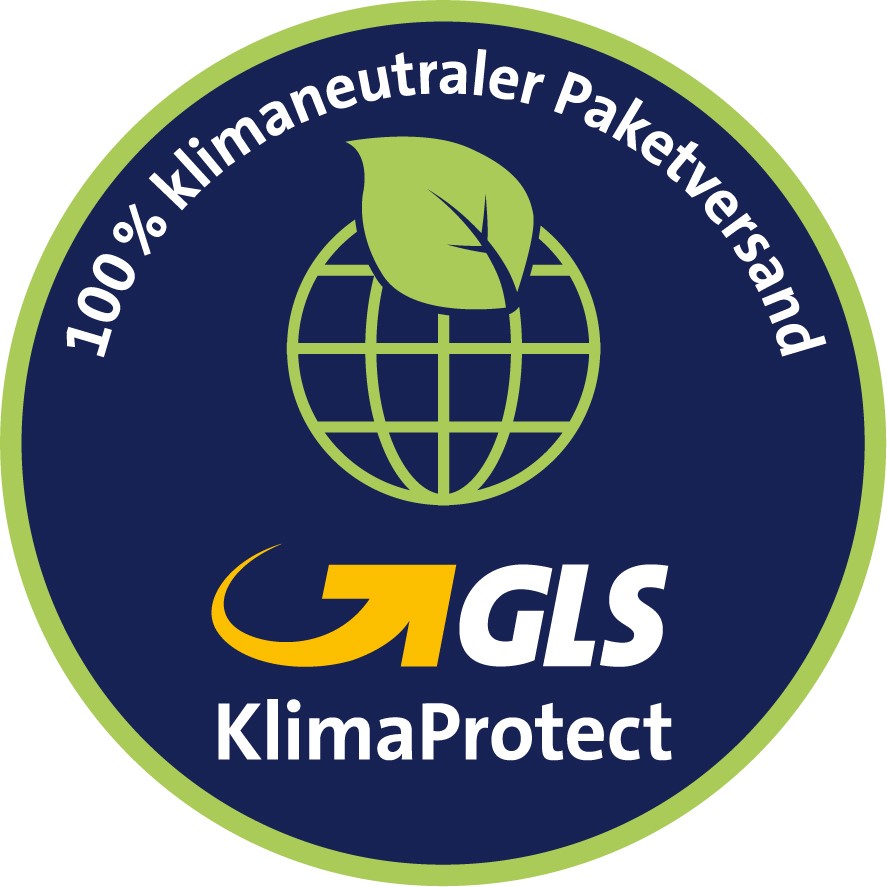 Firma priTonhat im Zeitraum von Oktober 2019 bis Dezember 2019 aktiv am ProgrammGLS KlimaProtect teilgenommen und damit den Paketversand über dieGeneral Logistics Systems Germany GmbH & Co. OHG klimaneutral abgewickelt.Die beim Pakettransport entstandenen CO2-Emissionen werden durch Investitionen in ein extern zertifiziertes Waldschutz- und Aufforstungsprojekt (VCS/CCB Standard) ausgeglichen.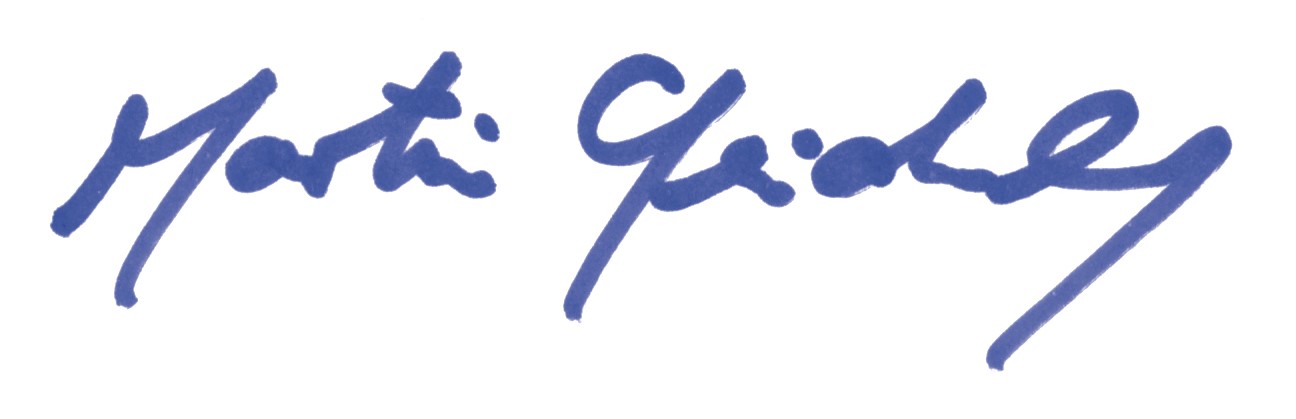 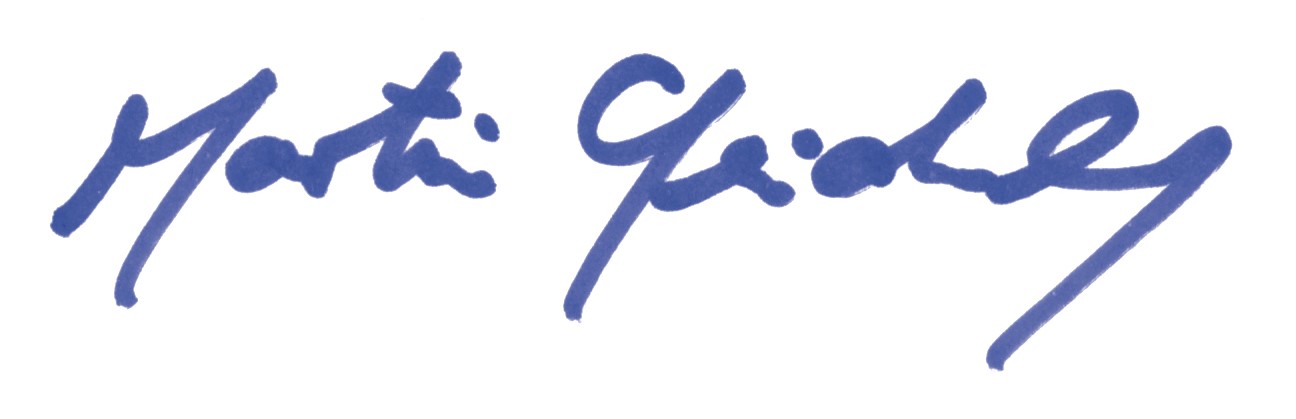 der General Logistics Systems Germany GmbH & Co. OHGNeuenstein, März 2020Dieses Zertifikat wird ausgestellt von der General Logistics Systems Germany GmbH & Co. OHG.Die Berechnung der CO2-Emissionen pro Paket erfolgt gemäß der DIN EN 16258:2012 (Methode zur Berechnung und Deklaration des Energieverbrauchs und der Treibhausgasemissionen bei Transportdienstleistungen – Güter- und Personenverkehr –).Weitere Information zu unserem Programm KlimaProtect finden Sie auf unserer Website https://gls-group.eu/DE/de/klima-protect